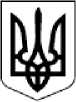 ВЕЛИКОСЕВЕРИНІВСЬКА СІЛЬСЬКА РАДА
КРОПИВНИЦЬКОГО РАЙОНУ КІРОВОГРАДСЬКОЇ ОБЛАСТІ
вул. Миру, 1, с Велика Северинка, Кропивницький район, Кіровоградська область, 27613,
тел.0500127299,e-mail: severunka2014@ukr.net, сайт:уе1уко§еуегупіу§ка-§і1гайа.§оу.иа, код в ЄДРПОУ 04365164	№ 	Країнам-членам НАТО Президенту США Президенту Франції Канцлеру Німеччини Послам усіх державЗвернення!Я	керівник	органу	місцевого	самоврядування	головаВеликосеверинівської сільської ради Кропивницького району Кіровоградської області звертаюся до країн членів НАТО, президентів США і Франції, канцлера Німеччини, послів усіх держав з вимогою про закриття неба над Україною.Кожна згаяна хвилина - це смерті наших громадян, жінок і дітей, це знищені наші міста і села! Діяти потрібно негайно.Сергій ЛЕВЧЕНКО